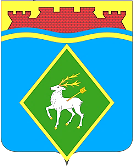 РОССИЙСКАЯ ФЕДЕРАЦИЯРОСТОВСКАЯ ОБЛАСТЬМУНИЦИПАЛЬНОЕ ОБРАЗОВАНИЕ «БЕЛОКАЛИТВИНСКОЕ ГОРОДСКОЕ ПОСЕЛЕНИЕ»АДМИНИСТРАЦИЯ БЕЛОКАЛИТВИНСКОГО ГОРОДСКОГО ПОСЕЛЕНИЯПОСТАНОВЛЕНИЕот 08.12.2023	№ 603г.  Белая КалитваО внесении изменений в постановление Администрации Белокалитвинского городского поселения от 03.12.2018 № 630В соответствии с постановлением Администрации Белокалитвинского городского поселения от 15.03.2018 №130 «Об утверждении Порядка разработки, реализации и оценки эффективности муниципальных программ Белокалитвинского городского поселения» и распоряжением Администрации Белокалитвинского городского поселения от 13.11.2018 №268 «Об утверждении Перечня муниципальных программ Белокалитвинского городского поселения», Администрация Белокалитвинского городского поселения постановляет:Внести изменения в постановление Администрации Белокалитвинского городского поселения от 03.12.2018 №630 «Об утверждении муниципальной программы Белокалитвинского городского поселения «Энергоэффективность и развитие энергетики», изложив муниципальную программу в новой редакции согласно Приложению №1 к настоящему постановлению.Настоящее постановление вступает в силу после его официального опубликования, но не ранее 01.01.2024 года и распространяется на правоотношения, возникающее начиная с составления проекта бюджета Белокалитвинского городского поселения Белокалитвинского района на 2024 год и на плановый период 2025 и 2026 годов.Контроль за исполнением настоящего постановления возложить на заместителя главы Администрации Белокалитвинского городского поселения Стацуру А.А.Приложение № 1к постановлению Администрации Белокалитвинского городского поселенияот 08.12.2023 года №603Муниципальная программа Белокалитвинского городского поселения«Энергоэффективность и развитие энергетики»ПАСПОРТ  ПРОГРАММЫРПАСПОРТПодпрограммы «Энергосбережение и повышениеэнергетической эффективности в жилищном фонде»ПАСПОРТПодпрограммы «Энергосбережение и повышениеэнергетической эффективности муниципальных учреждений»ПАСПОРТПодпрограммы «Развитие и модернизация электрических сетей, включая сети уличного освещения»Приоритеты и цели муниципальной политики в сфере энергетики Белокалитвинского городского поселения	Основными приоритетами муниципальной политики в сфере энергетики Белокалитвинского городского поселения являются: повышение качества жизни населения за счет перехода экономики Белокалитвинского городского поселения, бюджетной и коммунальной сфер на энергосберегающий путь развития и рационального использования топливно-энергетических ресурсов;улучшение экологической ситуации в Белокалитвинском городском поселении за счет стимулирования энергосбережения и повышения энергетической эффективности;обеспечение повышения энергоэффективности на территории Белокалитвинского городского поселения за счет организации процесса комплексного энергосбережения.Для достижения целей муниципальной программы необходимо решить следующие задачи:проведение комплекса организационно-правовых мероприятий по управлению энергосбережением;сокращение в сопоставимых условиях расходов местного бюджета на оплату коммунальных услуг;увеличение объемов финансирования муниципальной программы.Сведения о показателях муниципальной программы, подпрограмм муниципальной программы и их значениях приведены в приложении №1.Перечень подпрограмм, основных мероприятий, приоритетных основных мероприятий муниципальной программы приведен в приложении №2.Расходы местного бюджета на реализацию муниципальной программы приведены в приложении №3.Муниципальная программа рассчитана на период с 2019 по 2030 год. Этапы реализации муниципальной программы не выделяются.Приложение  №1 к муниципальной программе Белокалитвинского городского поселения«Энергоэффективность и развитие энергетики»СВЕДЕНИЯО показателях муниципальной программы, подпрограмм муниципальной программы и их значенияхПриложение  № 2 к муниципальной программе Белокалитвинского городского поселения«Энергоэффективность и развитие энергетики»ПЕРЕЧЕНЬПодпрограмм, основных мероприятий муниципальной программы «Энергоэффективность и развитие энергетики»Приложение  № 3 к муниципальной программе Белокалитвинского городского поселения«Энергоэффективность и развитие энергетики»РАСХОДЫ
на реализацию муниципальной программы Белокалитвинского городского поселения «Энергоэффективность и развитие энергетики»Приложение  № 4 к муниципальной программе Белокалитвинского городского поселения «Энергоэффективность и развитие энергетики»РАСХОДЫМестного бюджета на реализацию муниципальной программы «Энергоэффективность и развитие энергетики»Глава Администрации Белокалитвинского городского поселенияН.А. ТимошенкоНаименование муниципальной программы муниципальная программа Белокалитвинского городского поселения  «Энергоэффективность и развитие энергетики» (далее – муниципальная программа)Ответственный исполнитель муниципальной программы отдел муниципального хозяйства Администрации Белокалитвинского городского поселенияСоисполнители муниципальной программы отсутствуют Участники муниципальной программы учреждения и организации бюджетной сферы; структурные подразделения Администрации Белокалитвинского городского поселенияПодпрограммы муниципальной программы Энергосбережение и повышение энергетической эффективности в муниципальном жилищном фонде.Энергосбережение и повышение энергетической эффективности муниципальных учреждений.Развитие и модернизация электрических сетей, включая сети уличного освещенияПрограммно-целевые инструменты муниципальной программы отсутствуютЦели муниципальной программы обеспечение повышения энергоэффективности  на территории Белокалитвинского городского поселения за счет организации процесса комплексного энергосбережения,  Задачи муниципальной программы сокращение в сопоставимых условиях расходов бюджетов муниципальных образований на оплату энергетических ресурсов, потребляемых организациями бюджетной сферы; повышение уровня ответственности за неэффективную деятельность по использованию энергоресурсов;оснащение зданий средствами учета, контроля и автоматического регулирования потребления энергоносителей;осуществление в организациях бюджетной сферы Белокалитвинского городского поселения расчетов за потребление энергоресурсов по приборам учета;обеспечение в организациях бюджетной сферы Белокалитвинского городского поселения проведения обязательных энергетических обследований зданий;создание условий для привлечения внебюджетных средств на финансирование комплексных мер по энергосбережению, повышению энергоэффективности; Целевые показатели муниципальной программы доля объема электрической энергии, расчеты за которую осуществляются с использованием приборов учета, в общем объеме электрической энергии, потребляемой на территории Белокалитвинского городского поселения;доля объема воды, расчеты за потребление которой осуществляются на основании показаний приборов учета, в общем объеме воды, потребляемой на территории Белокалитвинского городского поселения;доля объема природного газа, расчеты потребление которой осуществляются на основании показаний приборов учета, в общем объеме природного газа, потребляемого на территории Белокалитвинского городского поселения;экономия электрической энергии в натуральном выражении;экономия воды в натуральном выражении;доля объемов ЭЭ, потребляемой в многоквартирных домах, расчеты за которую осуществляются с использованием коллективных (общедомовых) приборов учета, в общем объеме ЭЭ, потребляемой в многоквартирных домах на территории Белокалитвинского городского поселения;доля объемов воды, потребляемой (используемой) в многоквартирных домах, расчеты за которую осуществляются с использованием коллективных (общедомовых) приборов учета, в общем объеме воды, потребляемой (используемой) в многоквартирных домах на территории Белокалитвинского городского поселения;доля объемов природного газа, потребляемого (используемого) в многоквартирных домах, расчеты за который осуществляются с использованием индивидуальных и общих (для коммунальной квартиры) приборов учета, в общем объеме природного газа, потребляемого (используемого) в многоквартирных домах на территории Белокалитвинского городского поселенияЭтапы и сроки реализации муниципальной программы 2019 – 2030 годы.Этапы реализации муниципальной программы не выделяются.Ресурсное обеспечение муниципальной программы Общий объем финансирования муниципальной программы на 2019 – 2030 годы составляет 49 816,1 тыс. рублей, в том числе по годам:в 2019 году -  1 188,8 тыс. рублей;в 2020 году – 7 105,9 тыс. рублей;в 2021 году -  7 730,2 тыс. рублей;в 2022 году -  8 660,6 тыс. рублей;в 2023 году – 15 030,9 тыс. рублей;в 2024 году – 8 005,5 тыс. рублей;в 2025 году – 1 964,8 тыс. рублей;в 2026 году – 69,4 тыс. рублей;в 2027году –  15,0 тыс. рублей;в 2028 году – 15,0 тыс. рублей;в 2029 году – 15,0 тыс. рублей;в 2030 году – 15,0 тыс. рублей.В том числе за счет средств местного бюджета 49 816,1 тыс. рублей: в 2019 году -  1 188,8 тыс. рублей;в 2020 году – 7 105,9 тыс. рублей;в 2021 году -  7 730,2 тыс. рублей;в 2022 году -  8 660,6 тыс. рублей;в 2023 году – 15 030,9 тыс. рублей;в 2024 году – 8 005,5 тыс. рублей;в 2025 году – 1 964,8 тыс. рублей;в 2026 году – 69,4 тыс. рублей;в 2027году –  15,0 тыс. рублей;в 2028 году – 15,0 тыс. рублей;в 2029 году – 15,0 тыс. рублей;в 2030 году – 15,0 тыс. рублей.Объемы финансирования по мероприятиям муниципальной программы являются прогнозными и подлежат уточнению в соответствии с действующим законодательством.Ожидаемые результаты реализации муниципальной программы полный переход на приборный учет при расчетах организаций муниципальной бюджетной сферы с организациями коммунального комплекса;снижение потребления электрической энергии при сохранении полезного эффекта от его использованияНаименованиеподпрограммы 1«Энергосбережение и повышение энергетической эффективности в муниципальном жилищном фонде» Ответственный исполнитель подпрограммы 1отдел муниципального хозяйства Администрации Белокалитвинского городского поселенияУчастникподпрограммы 1Администрация Белокалитвинского городского поселенияПрограммно-целевые инструменты подпрограммы 1 отсутствуютЦели подпрограммы 1обеспечение повышения энергоэффективности  на территории Белокалитвинского городского поселения за счет организации процесса комплексного энергосбережения Задачи подпрограммы 1сокращение в сопоставимых условиях расходов на оплату энергетических ресурсов; снижение потерь энергоресурсов;создать условия для обеспечения муниципального жилищного фонда муниципального образования приборами учета коммунальных ресурсов и устройствами регулирования потребления тепловой энергии, перехода на расчеты между населением и поставщиками коммунальных ресурсов исходя из показаний приборов учета;финансово-экономическое стимулирование реализации проектов в области энергоэффективности и энергосбережения;обеспечение внедрения новых технологий и технических мероприятий в области энергоэффективности и энергосбережения;Целевые индикаторы и показатели подпрограммы 1доля объема электрической энергии, расчеты за которую осуществляются с использованием приборов учета, в общем объеме электрической энергии, потребляемой на территории Белокалитвинского городского поселения;доля объема воды, расчеты за потребление которой осуществляются на основании показаний приборов учета, в общем объеме воды, потребляемой на территории Белокалитвинского городского поселения;доля объема природного газа, расчеты потребление которой осуществляются на основании показаний приборов учета, в общем объеме природного газа, потребляемого на территории Белокалитвинского городского поселения;экономия электрической энергии в натуральном выражении;доля объемов ЭЭ, потребляемой в многоквартирных домах, расчеты за которую осуществляются с использованием коллективных (общедомовых) приборов учета, в общем объеме ЭЭ, потребляемой в многоквартирных домах на территории Белокалитвинского городского поселения;доля объемов воды, потребляемой (используемой) в многоквартирных домах, расчеты за которую осуществляются с использованием коллективных (общедомовых) приборов учета, в общем объеме воды, потребляемой (используемой) в многоквартирных домах на территории Белокалитвинского городского поселения;доля объемов природного газа, потребляемого (используемого) в многоквартирных домах, расчеты за который осуществляются с использованием индивидуальных и общих (для коммунальной квартиры) приборов учета, в общем объеме природного газа, потребляемого (используемого) в многоквартирных домах на территории Белокалитвинского городского поселенияЭтапы и сроки реализацииподпрограммы 12019 – 2030 годы.Этапы реализации подпрограммы 1не выделяютсяРесурсное обеспечение подпрограммы 1общий объем финансирования подпрограммы 1 на 2019 – 2030 годы составляет 284,4 тыс. рублей, в том числе:в 2019 году – 9,0 тыс. рублей;в 2020 году – 30,0 тыс. рублей;в 2021 году – 36,0  тыс. рублей;в 2022 году – 24,2  тыс. рублей;в 2023 году  - 35,2 тыс. рублей;в 2024 году – 50,0 тыс. рублей;в 2025 году – 50,0 тыс. рублей;в 2026 году – 50,0 тыс. рублей;в 2027 году – 0,0 тыс. рублей;в 2028 году – 0,0 тыс. рублей;в 2029 году – 0,0 тыс. рублей;в 2030 году – 0,0 тыс. рублей.за счет средств местного бюджета – 284,4 тыс. рублей, в том числе:в 2019 году – 9,0 тыс. рублей;в 2020 году – 30,0 тыс. рублей;в 2021 году – 36,0  тыс. рублей;в 2022 году – 24,2 тыс. рублей;в 2023 году -  35,2 тыс. рублей;в 2024 году – 50,0 тыс. рублей;в 2025 году – 50,0 тыс. рублей;в 2026 году – 50,0 тыс. рублей;в 2027 году – 0,0 тыс. рублей;в 2028 году – 0,0 тыс. рублей;в 2029 году – 0,0 тыс. рублей;в 2030 году – 0,0 тыс. рублей.Объемы финансирования по мероприятиям подпрограммы 1 являются прогнозными и подлежат уточнению в соответствии с действующим законодательством.Ожидаемые результаты реализации подпрограммы 1увеличение доли объема потребления энергетических ресурсов (электрическая энергия, вода, природный газ), расчет за которые осуществляется по приборам учета, в объеме энергоресурсов, потребляемых на территории Белокалитвинского городского поселения;Наименованиеподпрограммы 2«Энергосбережение и повышение энергетической эффективности муниципальных учреждений» Ответственный исполнитель подпрограммы 2отдел муниципального хозяйства Администрации Белокалитвинского городского поселенияУчастникподпрограммы 2Администрация Белокалитвинского городского поселенияПрограммно-целевые инструменты подпрограммы 2отсутствуютЦели подпрограммы 2- Повышение эффективности использования энергоресурсов в органах местного самоуправления -  Обеспечение снижения потребления топливно-энергетических ресурсов при соблюдении установленных санитарных правил, норм и повышении надежности обеспечения коммунальными услугами. Задачи подпрограммы 2- Установить и обеспечить соблюдение нормативов затрат топлива и энергии, а также лимитов потребления энергетических ресурсов для органов местного самоуправления, на уровне, не выше утвержденных Решениями Коллегии Администрации Ростовской области;Целевые индикаторы и показатели подпрограммы 2- доля объемов электрической энергии (далее – ЭЭ), потребляемой бюджетным учреждением (далее БУ), расчеты за которую осуществляются с использованием приборов учета, в общем объеме ЭЭ, потребляемой БУ на территории Белокалитвинского городского поселения;-  доля объемов ТЭ, потребляемой БУ, расчеты за которую осуществляются с использованием приборов учета, в общем объеме ТЭ, потребляемой БУ на территории Белокалитвинского городского поселения;- доля объемов воды, потребляемой БУ, расчеты за которую осуществляются с использованием приборов учета, в общем объеме воды, потребляемой БУ на территории Белокалитвинского городского поселения;- доля объемов природного газа, потребляемого БУ, расчеты за который осуществляются с использованием приборов учета, в общем объеме природного газа, потребляемого БУ на территории Белокалитвинского городского поселения;-  доля расходов бюджета муниципального образования на предоставление субсидий организациям коммунального комплекса на приобретение топлива;-   число энергосервисных договоров, заключенных муниципальными заказчиками;-  доля товаров, работ, услуг, закупаемых для муниципальных нужд в соответствии с требованиями энергетической эффективности, в общем объеме закупаемых товаров, работ, услуг для муниципальных нужд;Этапы и сроки реализацииподпрограммы 22019- 2030 годы.Этапы реализации подпрограммы 2 не выделяютсяРесурсное обеспечение подпрограммы 2общий объем финансирования подпрограммы 2 составляет 230,1 тыс. рублей, в том числе:в 2019 году – 11,9 тыс. рублей;в 2020 году – 46,8 тыс. рублей;в 2021 году – 11,9 тыс. рублей;в 2022 году – 11,9 тыс. рублей;в 2023 году – 11,9 тыс. рублей;в 2024 году – 51,9 тыс. рублей;в 2025 году – 11,9 тыс. рублей;в 2026 году – 15,0 тыс. рублей;в 2027 году – 15,0 тыс. рублей;в 2028 году – 15,0 тыс. рублей;в 2029 году – 15,0 тыс. рублей;в 2030 году – 15,0 тыс. рублей.за счет средств местного бюджета – 230,1 тыс. рублей, в том числе:в 2019 году – 11,9 тыс. рублей;в 2020 году – 46,8 тыс. рублей;в 2021 году – 11,9 тыс. рублей;в 2022 году – 11,9 тыс. рублей;в 2023 году – 11,9 тыс. рублей;в 2024 году – 51,9 тыс. рублей;в 2025 году – 11,9 тыс. рублей;в 2026 году – 15,0 тыс. рублей;в 2027 году – 15,0 тыс. рублей;в 2028 году – 15,0 тыс. рублей;в 2029 году – 15,0 тыс. рублей;в 2030 году – 15,0 тыс. рублей.Объемы финансирования по мероприятиям подпрограммы 2 являются прогнозными и подлежат уточнению в соответствии с действующим законодательством.Ожидаемые результаты реализации подпрограммы 2сокращение в сопоставимых условиях расходов местного бюджета на оплату коммунальных услуг.Наименованиеподпрограммы 3«Развитие и модернизация электрических сетей, включая сети уличного освещения» Ответственный исполнитель подпрограммы 3отдел муниципального хозяйства Администрации Белокалитвинского городского поселенияУчастникподпрограммы 3Администрация Белокалитвинского городского поселенияПрограммно-целевые инструменты подпрограммы 3отсутствуютЦели подпрограммы 3Повышение энергетической эффективности, увеличение освещенности и надежности предоставления услуг по электроснабжению и уличному освещению;Снижение потребления электрической энергии при сохранении полезного эффекта от его использования. Задачи подпрограммы 3Сокращение потребления электрической энергии в натуральном выражении в результате реализации энергосберегающих мероприятий с учетом факторов, влияющих на объем потребления электрической энергии.Целевые индикаторы и показатели подпрограммы 3- показатель экономии электрической энергии в натуральном выражении;размер экономии электрической энергии в денежном выражении, обеспеченный за счет реализации энергосберегающих мероприятий.Этапы и сроки реализацииподпрограммы 32019- 2030 годы.Этапы реализации подпрограммы 3 не выделяютсяРесурсное обеспечение подпрограммы 3общий объем финансирования подпрограммы 3 составляет 49 301,6 тыс. рублей, в том числе:в 2019 году – 1 167,9 тыс. рублей;в 2020 году – 7 029,1тыс. рублей;в 2021 году – 7 682,3 тыс. рублей;в 2022 году – 8 624,5 тыс. рублей;в 2023 году – 14 983,8 тыс. рублей;в 2024 году – 7 903,6 тыс. рублей;в 2025 году – 1 902,6 тыс. рублей;в 2026 году – 7,5 тыс. рублей;в 2027 году – 0,0 тыс. рублей;в 2028 году – 0,0 тыс. рублей;в 2029 году – 0,0 тыс. рублей;в 2030 году – 0,0 тыс. рублей.за счет средств местного бюджета – 49 301,6 тыс. рублей, в том числе:в 2019 году – 1 167,9 тыс. рублей;в 2020 году – 7 029,1 тыс. рублей;в 2021 году – 7 682,3 тыс. рублей;в 2022 году – 8 624,5 тыс. рублей;в 2023 году – 14 983,8 тыс. рублей;в 2024 году – 7 903,6 тыс. рублей;в 2025 году – 1 902,6 тыс. рублей;в 2026 году – 7,5 тыс. рублей;в 2027 году – 0,0 тыс. рублей;в 2028 году – 0,0 тыс. рублей;в 2029 году – 0,0 тыс. рублей;в 2030 году – 0,0 тыс. рублей.Объемы финансирования по мероприятиям подпрограммы 3 являются прогнозными и подлежат уточнению в соответствии с действующим законодательством.Ожидаемые результаты реализации подпрограммы 3сокращение в сопоставимых условиях расходов местного бюджета на оплату коммунальных услуг.№п/пНаименованиеВид показателяЕдиница измеренияЗначение показателяЗначение показателяЗначение показателяЗначение показателяЗначение показателяЗначение показателяЗначение показателяЗначение показателяЗначение показателяЗначение показателяЗначение показателяЗначение показателяЗначение показателяЗначение показателяЗначение показателяЗначение показателяЗначение показателяЗначение показателяЗначение показателя№п/пНаименованиеВид показателяЕдиница измерения2019 год2020 год2021 год2022 год2023 год2023 год2024 год2025 год2025 год2025 год2026 год2026 год2027 год2028 год2028 год2028 год2029 год2030 год2030 год1234567899101111111212131414141516161.Муниципальная программа «Энергоэффективность и развитие энергетики»Муниципальная программа «Энергоэффективность и развитие энергетики»Муниципальная программа «Энергоэффективность и развитие энергетики»Муниципальная программа «Энергоэффективность и развитие энергетики»Муниципальная программа «Энергоэффективность и развитие энергетики»Муниципальная программа «Энергоэффективность и развитие энергетики»Муниципальная программа «Энергоэффективность и развитие энергетики»Муниципальная программа «Энергоэффективность и развитие энергетики»Муниципальная программа «Энергоэффективность и развитие энергетики»Муниципальная программа «Энергоэффективность и развитие энергетики»Муниципальная программа «Энергоэффективность и развитие энергетики»Муниципальная программа «Энергоэффективность и развитие энергетики»Муниципальная программа «Энергоэффективность и развитие энергетики»Муниципальная программа «Энергоэффективность и развитие энергетики»Муниципальная программа «Энергоэффективность и развитие энергетики»Муниципальная программа «Энергоэффективность и развитие энергетики»Муниципальная программа «Энергоэффективность и развитие энергетики»Муниципальная программа «Энергоэффективность и развитие энергетики»Муниципальная программа «Энергоэффективность и развитие энергетики»Муниципальная программа «Энергоэффективность и развитие энергетики»Муниципальная программа «Энергоэффективность и развитие энергетики»Муниципальная программа «Энергоэффективность и развитие энергетики»2.доля объема электрической энергии (далее ЭЭ), расчеты за которую осуществляются с использованием приборов учета, в общем объеме ЭЭ, потребляемой на территории Белокалитвинского городского поселения;ведомственныйпроцентов901001001001001001001001001001001001001001001001001001003.доля объема воды, расчеты за потребление которой осуществляются на основании показаний приборов учета, в общем объеме воды, потребляемой на территории Белокалитвинского городского поселения;ведомственныйпроцентов901001001001001001001001001001001001001001001001001001004.доля объема природного газа, расчеты за потребление которой осуществляются на основании показаний приборов учета, в общем объеме природного газа, потребляемого на территории Белокалитвинского городского поселения;ведомственныйпроцентов901001001001001001001001001001001001001001001001001001005.подпрограмма 1 «Энергосбережение и повышение энергетической эффективности в муниципальном жилищном фонде»подпрограмма 1 «Энергосбережение и повышение энергетической эффективности в муниципальном жилищном фонде»подпрограмма 1 «Энергосбережение и повышение энергетической эффективности в муниципальном жилищном фонде»подпрограмма 1 «Энергосбережение и повышение энергетической эффективности в муниципальном жилищном фонде»подпрограмма 1 «Энергосбережение и повышение энергетической эффективности в муниципальном жилищном фонде»подпрограмма 1 «Энергосбережение и повышение энергетической эффективности в муниципальном жилищном фонде»подпрограмма 1 «Энергосбережение и повышение энергетической эффективности в муниципальном жилищном фонде»подпрограмма 1 «Энергосбережение и повышение энергетической эффективности в муниципальном жилищном фонде»подпрограмма 1 «Энергосбережение и повышение энергетической эффективности в муниципальном жилищном фонде»подпрограмма 1 «Энергосбережение и повышение энергетической эффективности в муниципальном жилищном фонде»подпрограмма 1 «Энергосбережение и повышение энергетической эффективности в муниципальном жилищном фонде»подпрограмма 1 «Энергосбережение и повышение энергетической эффективности в муниципальном жилищном фонде»подпрограмма 1 «Энергосбережение и повышение энергетической эффективности в муниципальном жилищном фонде»подпрограмма 1 «Энергосбережение и повышение энергетической эффективности в муниципальном жилищном фонде»подпрограмма 1 «Энергосбережение и повышение энергетической эффективности в муниципальном жилищном фонде»подпрограмма 1 «Энергосбережение и повышение энергетической эффективности в муниципальном жилищном фонде»подпрограмма 1 «Энергосбережение и повышение энергетической эффективности в муниципальном жилищном фонде»подпрограмма 1 «Энергосбережение и повышение энергетической эффективности в муниципальном жилищном фонде»подпрограмма 1 «Энергосбережение и повышение энергетической эффективности в муниципальном жилищном фонде»подпрограмма 1 «Энергосбережение и повышение энергетической эффективности в муниципальном жилищном фонде»подпрограмма 1 «Энергосбережение и повышение энергетической эффективности в муниципальном жилищном фонде»подпрограмма 1 «Энергосбережение и повышение энергетической эффективности в муниципальном жилищном фонде»7.доля объемов ЭЭ, потребляемой в многоквартирных домах, расчеты за которую осуществляются с использованием коллективных (общедомовых) приборов учета, в общем объеме ЭЭ, потребляемой в многоквартирных домах на территории Белокалитвинского городского поселения;ведомственныйпроцентов901001001001001001001001001001001001001001001001001001008.доля объемов воды, потребляемой (используемой) в многоквартирных домах, расчеты за которую осуществляются с использованием коллективных (общедомовых) приборов учета, в общем объеме воды, потребляемой (используемой) в многоквартирных домах на территории Белокалитвинского городского поселения;ведомственныйпроцентов901001001001001001001001001001001001001001001001001001009.доля объемов природного газа, потребляемого (используемого) в многоквартирных домах, расчеты за который осуществляются с использованием индивидуальных  приборов учета, в общем объеме природного газа, потребляемого (используемого) в многоквартирных домах на территории Белокалитвинского городского поселенияведомственныйпроцентов9010010010010010010010010010010010010010010010010010010010.подпрограмма 2 «Энергосбережение и повышение энергетической эффективности муниципальных учреждений»подпрограмма 2 «Энергосбережение и повышение энергетической эффективности муниципальных учреждений»подпрограмма 2 «Энергосбережение и повышение энергетической эффективности муниципальных учреждений»подпрограмма 2 «Энергосбережение и повышение энергетической эффективности муниципальных учреждений»подпрограмма 2 «Энергосбережение и повышение энергетической эффективности муниципальных учреждений»подпрограмма 2 «Энергосбережение и повышение энергетической эффективности муниципальных учреждений»подпрограмма 2 «Энергосбережение и повышение энергетической эффективности муниципальных учреждений»подпрограмма 2 «Энергосбережение и повышение энергетической эффективности муниципальных учреждений»подпрограмма 2 «Энергосбережение и повышение энергетической эффективности муниципальных учреждений»подпрограмма 2 «Энергосбережение и повышение энергетической эффективности муниципальных учреждений»подпрограмма 2 «Энергосбережение и повышение энергетической эффективности муниципальных учреждений»подпрограмма 2 «Энергосбережение и повышение энергетической эффективности муниципальных учреждений»подпрограмма 2 «Энергосбережение и повышение энергетической эффективности муниципальных учреждений»подпрограмма 2 «Энергосбережение и повышение энергетической эффективности муниципальных учреждений»подпрограмма 2 «Энергосбережение и повышение энергетической эффективности муниципальных учреждений»подпрограмма 2 «Энергосбережение и повышение энергетической эффективности муниципальных учреждений»подпрограмма 2 «Энергосбережение и повышение энергетической эффективности муниципальных учреждений»подпрограмма 2 «Энергосбережение и повышение энергетической эффективности муниципальных учреждений»подпрограмма 2 «Энергосбережение и повышение энергетической эффективности муниципальных учреждений»подпрограмма 2 «Энергосбережение и повышение энергетической эффективности муниципальных учреждений»подпрограмма 2 «Энергосбережение и повышение энергетической эффективности муниципальных учреждений»подпрограмма 2 «Энергосбережение и повышение энергетической эффективности муниципальных учреждений»11доля объема электрической энергии (далее ЭЭ), расчеты за которую осуществляются с использованием приборов учета, в общем объеме ЭЭ, потребляемой на территории Белокалитвинского городского поселения;ведомственныйпроцентов9010010010010010010010010010010010010010010010010010010012доля объема воды, расчеты за потребление которой осуществляются на основании показаний приборов учета, в общем объеме воды, потребляемой на территории Белокалитвинского городского поселения;ведомственныйпроцентов9010010010010010010010010010010010010010010010010010010013доля объема природного газа, расчеты за потребление которой осуществляются на основании показаний приборов учета, в общем объеме природного газа, потребляемого на территории Белокалитвинского городского поселения;ведомственныйпроцентов9010010010010010010010010010010010010010010010010010010014подпрограмма 3 «Развитие и модернизация электрических сетей, включая сети уличного освещения»подпрограмма 3 «Развитие и модернизация электрических сетей, включая сети уличного освещения»подпрограмма 3 «Развитие и модернизация электрических сетей, включая сети уличного освещения»подпрограмма 3 «Развитие и модернизация электрических сетей, включая сети уличного освещения»подпрограмма 3 «Развитие и модернизация электрических сетей, включая сети уличного освещения»подпрограмма 3 «Развитие и модернизация электрических сетей, включая сети уличного освещения»подпрограмма 3 «Развитие и модернизация электрических сетей, включая сети уличного освещения»подпрограмма 3 «Развитие и модернизация электрических сетей, включая сети уличного освещения»подпрограмма 3 «Развитие и модернизация электрических сетей, включая сети уличного освещения»подпрограмма 3 «Развитие и модернизация электрических сетей, включая сети уличного освещения»подпрограмма 3 «Развитие и модернизация электрических сетей, включая сети уличного освещения»подпрограмма 3 «Развитие и модернизация электрических сетей, включая сети уличного освещения»подпрограмма 3 «Развитие и модернизация электрических сетей, включая сети уличного освещения»подпрограмма 3 «Развитие и модернизация электрических сетей, включая сети уличного освещения»подпрограмма 3 «Развитие и модернизация электрических сетей, включая сети уличного освещения»подпрограмма 3 «Развитие и модернизация электрических сетей, включая сети уличного освещения»подпрограмма 3 «Развитие и модернизация электрических сетей, включая сети уличного освещения»подпрограмма 3 «Развитие и модернизация электрических сетей, включая сети уличного освещения»подпрограмма 3 «Развитие и модернизация электрических сетей, включая сети уличного освещения»подпрограмма 3 «Развитие и модернизация электрических сетей, включая сети уличного освещения»подпрограмма 3 «Развитие и модернизация электрических сетей, включая сети уличного освещения»подпрограмма 3 «Развитие и модернизация электрических сетей, включая сети уличного освещения»15доля размера минимальной экономии, обеспечиваемые за определенный период в натуральном выраженииведомственныйкВт/ч598454,41001871,41045730,41045730,41045730,41045730,41045730,41045730,40000000000016размер экономии электрической энергии в денежном выражении, обеспеченный за счет реализации энергосберегающих мероприятийведомственныйтыс. руб.1167,97013,17676,48618,103613,43613,43613,400000000000№п/пномер и наименование основного мероприятиясоисполнитель, участник, ответственный за исполнение основного мероприятиясроксрокожидаемый результат (краткое описание)последствия нереализации основного мероприятиясвязь с показателями муниципальной программы (подпрограммы)№п/пномер и наименование основного мероприятиясоисполнитель, участник, ответственный за исполнение основного мероприятияначала реализацииокончания реализацииожидаемый результат (краткое описание)последствия нереализации основного мероприятиясвязь с показателями муниципальной программы (подпрограммы)12345678Подпрограмма 1 «Энергосбережение и повышение энергетической эффективности в муниципальном жилищном фонде»Подпрограмма 1 «Энергосбережение и повышение энергетической эффективности в муниципальном жилищном фонде»Подпрограмма 1 «Энергосбережение и повышение энергетической эффективности в муниципальном жилищном фонде»Подпрограмма 1 «Энергосбережение и повышение энергетической эффективности в муниципальном жилищном фонде»Подпрограмма 1 «Энергосбережение и повышение энергетической эффективности в муниципальном жилищном фонде»Подпрограмма 1 «Энергосбережение и повышение энергетической эффективности в муниципальном жилищном фонде»Подпрограмма 1 «Энергосбережение и повышение энергетической эффективности в муниципальном жилищном фонде»Подпрограмма 1 «Энергосбережение и повышение энергетической эффективности в муниципальном жилищном фонде»Цель подпрограммы 1. Обеспечение повышения энергоэффективности на территории Белокалитвинского городского поселения за счет организации процесса комплексного энергосбережения.Цель подпрограммы 1. Обеспечение повышения энергоэффективности на территории Белокалитвинского городского поселения за счет организации процесса комплексного энергосбережения.Цель подпрограммы 1. Обеспечение повышения энергоэффективности на территории Белокалитвинского городского поселения за счет организации процесса комплексного энергосбережения.Цель подпрограммы 1. Обеспечение повышения энергоэффективности на территории Белокалитвинского городского поселения за счет организации процесса комплексного энергосбережения.Цель подпрограммы 1. Обеспечение повышения энергоэффективности на территории Белокалитвинского городского поселения за счет организации процесса комплексного энергосбережения.Цель подпрограммы 1. Обеспечение повышения энергоэффективности на территории Белокалитвинского городского поселения за счет организации процесса комплексного энергосбережения.Цель подпрограммы 1. Обеспечение повышения энергоэффективности на территории Белокалитвинского городского поселения за счет организации процесса комплексного энергосбережения.Цель подпрограммы 1. Обеспечение повышения энергоэффективности на территории Белокалитвинского городского поселения за счет организации процесса комплексного энергосбережения.1.1. Задача 1 подпрограммы 1 Обеспечение уровня оснащенности приборами учета используемых энергетических ресурсов1.1. Задача 1 подпрограммы 1 Обеспечение уровня оснащенности приборами учета используемых энергетических ресурсов1.1. Задача 1 подпрограммы 1 Обеспечение уровня оснащенности приборами учета используемых энергетических ресурсов1.1. Задача 1 подпрограммы 1 Обеспечение уровня оснащенности приборами учета используемых энергетических ресурсов1.1. Задача 1 подпрограммы 1 Обеспечение уровня оснащенности приборами учета используемых энергетических ресурсов1.1. Задача 1 подпрограммы 1 Обеспечение уровня оснащенности приборами учета используемых энергетических ресурсов1.1. Задача 1 подпрограммы 1 Обеспечение уровня оснащенности приборами учета используемых энергетических ресурсов1.1. Задача 1 подпрограммы 1 Обеспечение уровня оснащенности приборами учета используемых энергетических ресурсов1.1.1.Приобретение и установка поквартирных приборов учета коммунальных ресурсов в муниципальном жилищном фондеАдминистрация Белокалитвинского городского поселения2019 год2030 годувеличение доли объема потребления энергоресурсов, расчет за которые осуществляются по приборам учетане исполнение требований Федерального закона от 23.11.2009 №261-ФЗ. В случае не выполнения следует поэтапное повышение коэффициента платы за коммунальные услуги.показатели 1, 1.1, 1.2, 1.3, 1.4Подпрограмма 2 «Энергосбережение и повышение энергетической эффективности муниципальных учреждений»Подпрограмма 2 «Энергосбережение и повышение энергетической эффективности муниципальных учреждений»Подпрограмма 2 «Энергосбережение и повышение энергетической эффективности муниципальных учреждений»Подпрограмма 2 «Энергосбережение и повышение энергетической эффективности муниципальных учреждений»Подпрограмма 2 «Энергосбережение и повышение энергетической эффективности муниципальных учреждений»Подпрограмма 2 «Энергосбережение и повышение энергетической эффективности муниципальных учреждений»Подпрограмма 2 «Энергосбережение и повышение энергетической эффективности муниципальных учреждений»Подпрограмма 2 «Энергосбережение и повышение энергетической эффективности муниципальных учреждений»Цель подпрограммы 2. Повышение эффективности использования энергоресурсов в органах местного самоуправления.Цель подпрограммы 2. Повышение эффективности использования энергоресурсов в органах местного самоуправления.Цель подпрограммы 2. Повышение эффективности использования энергоресурсов в органах местного самоуправления.Цель подпрограммы 2. Повышение эффективности использования энергоресурсов в органах местного самоуправления.Цель подпрограммы 2. Повышение эффективности использования энергоресурсов в органах местного самоуправления.Цель подпрограммы 2. Повышение эффективности использования энергоресурсов в органах местного самоуправления.Цель подпрограммы 2. Повышение эффективности использования энергоресурсов в органах местного самоуправления.Цель подпрограммы 2. Повышение эффективности использования энергоресурсов в органах местного самоуправления.Задача подпрограммы 2 Установить и обеспечить соблюдение нормативов затрат топлива и энергии, а также лимитов потребления энергетических ресурсов для органов местного самоуправления, на уровне, не выше утвержденных Решениями Коллегии Администрации Ростовской областиЗадача подпрограммы 2 Установить и обеспечить соблюдение нормативов затрат топлива и энергии, а также лимитов потребления энергетических ресурсов для органов местного самоуправления, на уровне, не выше утвержденных Решениями Коллегии Администрации Ростовской областиЗадача подпрограммы 2 Установить и обеспечить соблюдение нормативов затрат топлива и энергии, а также лимитов потребления энергетических ресурсов для органов местного самоуправления, на уровне, не выше утвержденных Решениями Коллегии Администрации Ростовской областиЗадача подпрограммы 2 Установить и обеспечить соблюдение нормативов затрат топлива и энергии, а также лимитов потребления энергетических ресурсов для органов местного самоуправления, на уровне, не выше утвержденных Решениями Коллегии Администрации Ростовской областиЗадача подпрограммы 2 Установить и обеспечить соблюдение нормативов затрат топлива и энергии, а также лимитов потребления энергетических ресурсов для органов местного самоуправления, на уровне, не выше утвержденных Решениями Коллегии Администрации Ростовской областиЗадача подпрограммы 2 Установить и обеспечить соблюдение нормативов затрат топлива и энергии, а также лимитов потребления энергетических ресурсов для органов местного самоуправления, на уровне, не выше утвержденных Решениями Коллегии Администрации Ростовской областиЗадача подпрограммы 2 Установить и обеспечить соблюдение нормативов затрат топлива и энергии, а также лимитов потребления энергетических ресурсов для органов местного самоуправления, на уровне, не выше утвержденных Решениями Коллегии Администрации Ростовской областиЗадача подпрограммы 2 Установить и обеспечить соблюдение нормативов затрат топлива и энергии, а также лимитов потребления энергетических ресурсов для органов местного самоуправления, на уровне, не выше утвержденных Решениями Коллегии Администрации Ростовской области2.1.1.Обслуживание приборов учета коммунальных ресурсовАдминистрация Белокалитвинского городского поселения2019 год2030 годсокращение удельных показателей энергопотребления; повышение эффективности использования энергоресурсовне исполнение требований Федерального закона от 23.11.2009 №261-ФЗ.показатели 1, 2.1, 2.2, 2.3, 2.4Подпрограмма 3 «Развитие и модернизация электрических сетей, включая сети уличного освещения»Подпрограмма 3 «Развитие и модернизация электрических сетей, включая сети уличного освещения»Подпрограмма 3 «Развитие и модернизация электрических сетей, включая сети уличного освещения»Подпрограмма 3 «Развитие и модернизация электрических сетей, включая сети уличного освещения»Подпрограмма 3 «Развитие и модернизация электрических сетей, включая сети уличного освещения»Подпрограмма 3 «Развитие и модернизация электрических сетей, включая сети уличного освещения»Подпрограмма 3 «Развитие и модернизация электрических сетей, включая сети уличного освещения»Подпрограмма 3 «Развитие и модернизация электрических сетей, включая сети уличного освещения»Цель подпрограммы 3 Повышение энергетической эффективности, увеличение освещенности и надежности предоставления услуг по электроснабжению и уличному освещению; снижение потребления электрической энергии при сохранении полезного эффекта от его использования.Цель подпрограммы 3 Повышение энергетической эффективности, увеличение освещенности и надежности предоставления услуг по электроснабжению и уличному освещению; снижение потребления электрической энергии при сохранении полезного эффекта от его использования.Цель подпрограммы 3 Повышение энергетической эффективности, увеличение освещенности и надежности предоставления услуг по электроснабжению и уличному освещению; снижение потребления электрической энергии при сохранении полезного эффекта от его использования.Цель подпрограммы 3 Повышение энергетической эффективности, увеличение освещенности и надежности предоставления услуг по электроснабжению и уличному освещению; снижение потребления электрической энергии при сохранении полезного эффекта от его использования.Цель подпрограммы 3 Повышение энергетической эффективности, увеличение освещенности и надежности предоставления услуг по электроснабжению и уличному освещению; снижение потребления электрической энергии при сохранении полезного эффекта от его использования.Цель подпрограммы 3 Повышение энергетической эффективности, увеличение освещенности и надежности предоставления услуг по электроснабжению и уличному освещению; снижение потребления электрической энергии при сохранении полезного эффекта от его использования.Цель подпрограммы 3 Повышение энергетической эффективности, увеличение освещенности и надежности предоставления услуг по электроснабжению и уличному освещению; снижение потребления электрической энергии при сохранении полезного эффекта от его использования.Цель подпрограммы 3 Повышение энергетической эффективности, увеличение освещенности и надежности предоставления услуг по электроснабжению и уличному освещению; снижение потребления электрической энергии при сохранении полезного эффекта от его использования.Задача подпрограммы 3 Сокращение потребления электрической энергии в натуральном выражении в результате реализации энергосберегающих мероприятий с учетом факторов, влияющих на объем потребления электрической энергии.Задача подпрограммы 3 Сокращение потребления электрической энергии в натуральном выражении в результате реализации энергосберегающих мероприятий с учетом факторов, влияющих на объем потребления электрической энергии.Задача подпрограммы 3 Сокращение потребления электрической энергии в натуральном выражении в результате реализации энергосберегающих мероприятий с учетом факторов, влияющих на объем потребления электрической энергии.Задача подпрограммы 3 Сокращение потребления электрической энергии в натуральном выражении в результате реализации энергосберегающих мероприятий с учетом факторов, влияющих на объем потребления электрической энергии.Задача подпрограммы 3 Сокращение потребления электрической энергии в натуральном выражении в результате реализации энергосберегающих мероприятий с учетом факторов, влияющих на объем потребления электрической энергии.Задача подпрограммы 3 Сокращение потребления электрической энергии в натуральном выражении в результате реализации энергосберегающих мероприятий с учетом факторов, влияющих на объем потребления электрической энергии.Задача подпрограммы 3 Сокращение потребления электрической энергии в натуральном выражении в результате реализации энергосберегающих мероприятий с учетом факторов, влияющих на объем потребления электрической энергии.Задача подпрограммы 3 Сокращение потребления электрической энергии в натуральном выражении в результате реализации энергосберегающих мероприятий с учетом факторов, влияющих на объем потребления электрической энергии.3.1.1.Исполнение условий энергосервисного контракта в части оплаты экономии электрической энергииАдминистрация Белокалитвинского городского поселения2019 год2024 годсокращение в сопоставимых условиях расходов местного бюджета на оплату коммунальных услугне исполнение требований Федерального закона от 23.11.2009 №261-ФЗ.показатели 2Наименование 
муниципальной 
программы, номери наименование подпрограммыИсточникифинансированияОбъем расходов, всего (тыс. рублей)Расходы (тыс. рублей), годыРасходы (тыс. рублей), годыРасходы (тыс. рублей), годыРасходы (тыс. рублей), годыРасходы (тыс. рублей), годыРасходы (тыс. рублей), годыРасходы (тыс. рублей), годыРасходы (тыс. рублей), годыРасходы (тыс. рублей), годыРасходы (тыс. рублей), годыРасходы (тыс. рублей), годыРасходы (тыс. рублей), годыНаименование 
муниципальной 
программы, номери наименование подпрограммыИсточникифинансированияОбъем расходов, всего (тыс. рублей)201920202021202220232024202520262027202820292030123456789101112131415Муниципальная программа «Энергоэффективность и развитие энергетики»Всего:49 816,11 188,87 105,97 730,28 660,615 030,98 005,51 964,869,415,015,015,015,0Муниципальная программа «Энергоэффективность и развитие энергетики»в том числе за счет средств:Муниципальная программа «Энергоэффективность и развитие энергетики»местный бюджет49 816,11 188,87 105,97 730,28 660,615 030,98 005,51 964,869,415,015,015,015,0Подпрограмма 1 «Энергосбережение и повышение энергетической эффективности в муниципальном жилищном фонде»всего:284,49,030,036,024,235,250,050,050,00,00,00,00,0Подпрограмма 1 «Энергосбережение и повышение энергетической эффективности в муниципальном жилищном фонде»в том числе за счет средств:Подпрограмма 1 «Энергосбережение и повышение энергетической эффективности в муниципальном жилищном фонде»местный бюджет284,49,030,036,024,235,250,050,050,00,00,00,00,0Подпрограмма 2 «Энергосбережение и повышение энергетической эффективности муниципальных учреждений»Всего:230,111,946,811,911,911,951,911,911,915,015,015,015,0Подпрограмма 2 «Энергосбережение и повышение энергетической эффективности муниципальных учреждений»в том числе за счет средств:Подпрограмма 2 «Энергосбережение и повышение энергетической эффективности муниципальных учреждений»местный бюджет230,111,946,811,911,911,951,911,911,915,015,015,015,0Подпрограмма 3«Развитие и модернизация электрических сетей, включая сети уличного освещения»Всего:49 301,61 167,97 029,17 682,38 624,514 983,87 903,61 902,67,50,00,00,00,0Подпрограмма 3«Развитие и модернизация электрических сетей, включая сети уличного освещения»в том числе за счет средств:Подпрограмма 3«Развитие и модернизация электрических сетей, включая сети уличного освещения»местный бюджет49 301,61 167,97 029,17 682,38 624,514 983,87 903,61 902,97,50,00,00,00,0Наименование программы, подпрограммы, основного мероприятияОтветственный исполнитель, соисполнитель, участникиКод бюджетной классификацииКод бюджетной классификацииКод бюджетной классификацииКод бюджетной классификацииОбъем расходов всего (тыс. рублей)в том числе по годам реализации муниципальной программыв том числе по годам реализации муниципальной программыв том числе по годам реализации муниципальной программыв том числе по годам реализации муниципальной программыв том числе по годам реализации муниципальной программыв том числе по годам реализации муниципальной программыв том числе по годам реализации муниципальной программыв том числе по годам реализации муниципальной программыв том числе по годам реализации муниципальной программыв том числе по годам реализации муниципальной программыв том числе по годам реализации муниципальной программыв том числе по годам реализации муниципальной программыНаименование программы, подпрограммы, основного мероприятияОтветственный исполнитель, соисполнитель, участникиГРБСРзПрЦСРВРОбъем расходов всего (тыс. рублей)20192020202120222023202420252026202720282029203012345678910111213141516171819Муниципальная программа Белокалитвинского городского поселения «Энергоэффективность и развитие энергетики»всего в том числе:951ХХХ49 816,11 188,87 105,97 730,28 660,615 030,98 005,51 964,869,415,015,015,015,0Муниципальная программа Белокалитвинского городского поселения «Энергоэффективность и развитие энергетики»Администрация Белокалитвинского городского поселения951ХХХ49 816,11 188,87 105,97 730,28 660,615 030,98 005,51 964,869,415,015,015,015,0Подпрограмма 1. «Энергосбережение и повышение энергетической эффективности в муниципальном жилищном фонде»всего в том числе:951ХХХ284,49,030,036,024,235,250,050,050,00,00,00,00,0ОМ 1.1.1.Приобретение и установка поквартирных приборов учета коммунальных ресурсов в муниципальном жилищном фондеАдминистрация Белокалитвинского городского поселения951ХХХ284,49,030,036,024,235,250,050,050,00,00,00,00,0Подпрограмма 2.Энергосбережение и повышение энергетической эффективности муниципальных учрежденийвсего в том числе:951ХХХ230,111,946,811,911,911,911,951,911,915,015,015,015,0ОМ 2.2.1.Обслуживание приборов учета коммунальных ресурсовАдминистрация Белокалитвинского городского поселения951ХХХ230,111,946,811,911,911,911,951,911,915,015,015,015,0Подпрограмма 3.     Развитие и модернизация электрических сетей, включая сети уличного освещениявсего в том числе:951ХХХ49 301,61 167,97 029,17 682,38 624,514 983,87 903,61 902,975,50,00,00,00,0ОМ 3.3 Внедрение энергосервисного контрактаАдминистрация Белокалитвинского городского поселения951ХХХ49 301,61 167,97 029,17 682,38 624,514 983,87 903,61 902,97,50,00,00,00,0ОМ 3.3.1. Исполнение условий энергосервисного контракта в части оплаты экономии электрической энергииАдминистрация Белокалитвинского городского поселения951ХХХ49 244,01 167,97 013,17 676,48 618,114 977,07 896,11 895,40,00,00,00,00,0ОМ 3.3.2. Телекоммуникационные услуги по передаче данныхАдминистрация Белокалитвинского городского поселения951ХХХ57,60,016,05,96,46,87,57,57,50,00,00,00,0